FAB MICHAELMAS TEST – PAPER 2 ANSWERSWrite short notes on:Adductor canalFrom apex of femoral triangle  adductor hiatus in adductor magnus. Anterior = vastus medialis, posteromedial = adductor longus, distally = adductor magnus. Roof is covered with thick layer of fascia with Sartorius lying above this. Contains femoral artery and vein.Shoulder abductionRequires supraspinatus for initiation, deltoid for abduction to 90 degrees. From here lateral rotation of the humerus is required. From 30 degrees onwards rotation of the scapula is required (serratus anterior and trapezius). Interossei muscles of the handPalmar (PADI) – Adduct – but not the middle finger. Unipennate sometimes 4 but the interossei to the thumb may be rudimentary due to adductor pollicisDorsal (DAB2) – Abduct – two to the middle finger but none to the little finger and thumb as have their own abductor muscles. Bipennate.All are supplied by the ulnar nerve.Muscles controlling pronation and supination of the forearmPronation = pronator quadratus and pronator teresSupination = biceps brachii and supinatorDraw a simple diagram of:Popliteal fossa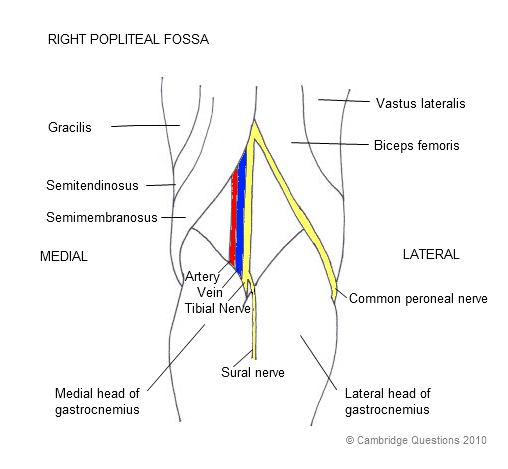 Anatomical snuffbox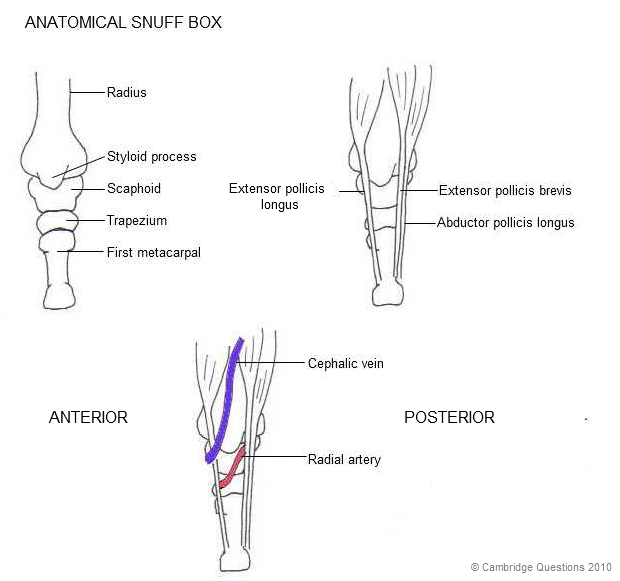 Humeral fractures and associated nerve/vessel injuries 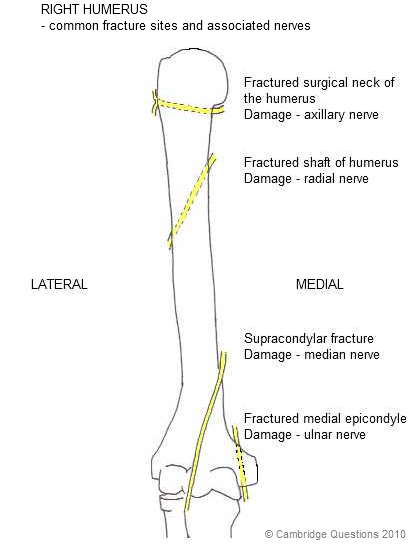 Peripheral sensory supply to foot 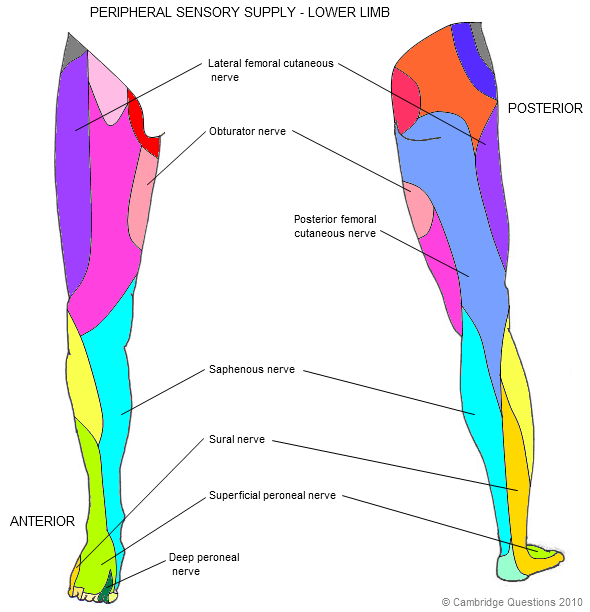 List:Muscles arising from the common flexor origin (and their insertions)Pronator teres  convex surface of radiusFlexor carpi radialis  base of 2nd and 3rd metacarpalsPalmaris longus  flexor retinaculum + palmar aponeurosisFlexor carpi ulnaris  pisiform  base of 5th metacarpalFlexor digitorum superficialis  base of middle phalanx, either sideShort lateral rotators of hip (and their nerve supply)Piriformis = S2,3Superior gemellus = nerve to obturator internusObturator internus = nerve to obturator internusInferior gemellus = nerve to quadratus femorisQuadratus femoris = nerve to quadratus femorisTendons passing under the extensor retinaculum (lateral to medial)Abductor pollicis longus, extensor pollicis brevisExtensor carpi radialis longus and brevisExtensor pollicis longusExtensor indicis, extensor digitorumExtensor digiti minimiExtensor carpi ulnarisFoot bonesCalcanuemTalusNavicular (medial)Cuneiforms (medial, lateral, intermediate)Cuboid (lateral)MetatarsalsPhalanges (only two of the big toe)Compartments (name the muscles, their nerve supply and actions):Medial thigh (obturator nerve)Pectineus – femoral nerve = flex hipGracilis – flex and medially rotate legObturator externus – lateral rotatorAdductor longusAdductor magnus – ischial head = tibial branch of sciatic nerveAdductor brevisAnterior leg (deep peroneal nerve)Tibialis anterior  dorsiflex + invertExtensor hallucis longus  extend halluxExtensor digitorum longus  extend digitsFibularis tertius  dorsiflexion + eversionPosterior leg (tibial nerve)Superficial  plantarflexGastrocnemiusPlantarisSoleusDeepPopliteus  rotates tibia medially or femur laterallyTibialis posterior  plantarflexFlexor hallucis longus  flex halluxFlexor digitorum longus  flex toesAnterior thigh (femoral nerve)Sartorius  flex hip, flex knee, laterally rotate thighQuadriceps (rectus femoris, vastus lateralis, medialis and intermedius)  extend knee, rectus femoris also flexes hipDescribe the course of:The great saphenous vein1cm anterior to the medial malleolus, ascends to pass a palms breadth posterior to the medial patella. Joins femoral vein at the sapheno-femoral junction (4cm inferior and lateral to the pubic tubercle).Brachial arteryStarts at lower border of teres minor from the axillary artery. Descends in the medial bicipital furrow deep to biceps. Emerges in the cubital fossa medial to the biceps tendon. Passes deep to brachialis and divides at the level of the neck of the radius to form the ulnar and radial arteries.Ulnar nerveMedial cord of the brachial plexus C7,8,T1. Descends medial to the brachial artery. Passes posterior to the medial malleolus. Enters anterior compartment and passes between two heads of flexor carpi ulnaris. Descends and is joined by ulnar artery and together they pass through Guyon’s canal.Femoral arteryFrom external iliac, passes beneath inguinal ligament, between nerve and vein in the femoral triangle. Gives off profunda femoral artery before descending as the SFA to run through adductor canal and eventually adductor hiatus to enter posterior compartment where it becomes the popliteal artery (which subsequently divides into anterior tibial, fibular and posterior tibial). 